の ぞ み の 会 ミ ニ 例 会 の ご 案 内　(平成２９年)のぞみの会 会長　浜中和子　桜井征子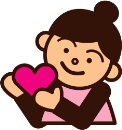 のぞみの会は、広島と尾道で活動しています。現在年に4回の例会を開いていますが、日程の調整等で出席できない方もいます。そこで、例会月以外の月に以下のようにミニ例会を開いています。原則として、第一日曜日を当てていますが、連休の場合は第二日曜日になります。悩みを相談したい方、皆とお話したい方、お一人でもお友達とご一緒でも是非気軽に参加してみてください。【日　程】　平成29年　1月15日(尾道のみ)、2月5日、3月5日(広島のみ)、5月14日、6月4日､　　8月6日、11月5日、12月3日、9月17･18日(日･祝)ﾘﾚｰ･ﾌｫｰ･ﾗｲﾌ広島で会いましょう！！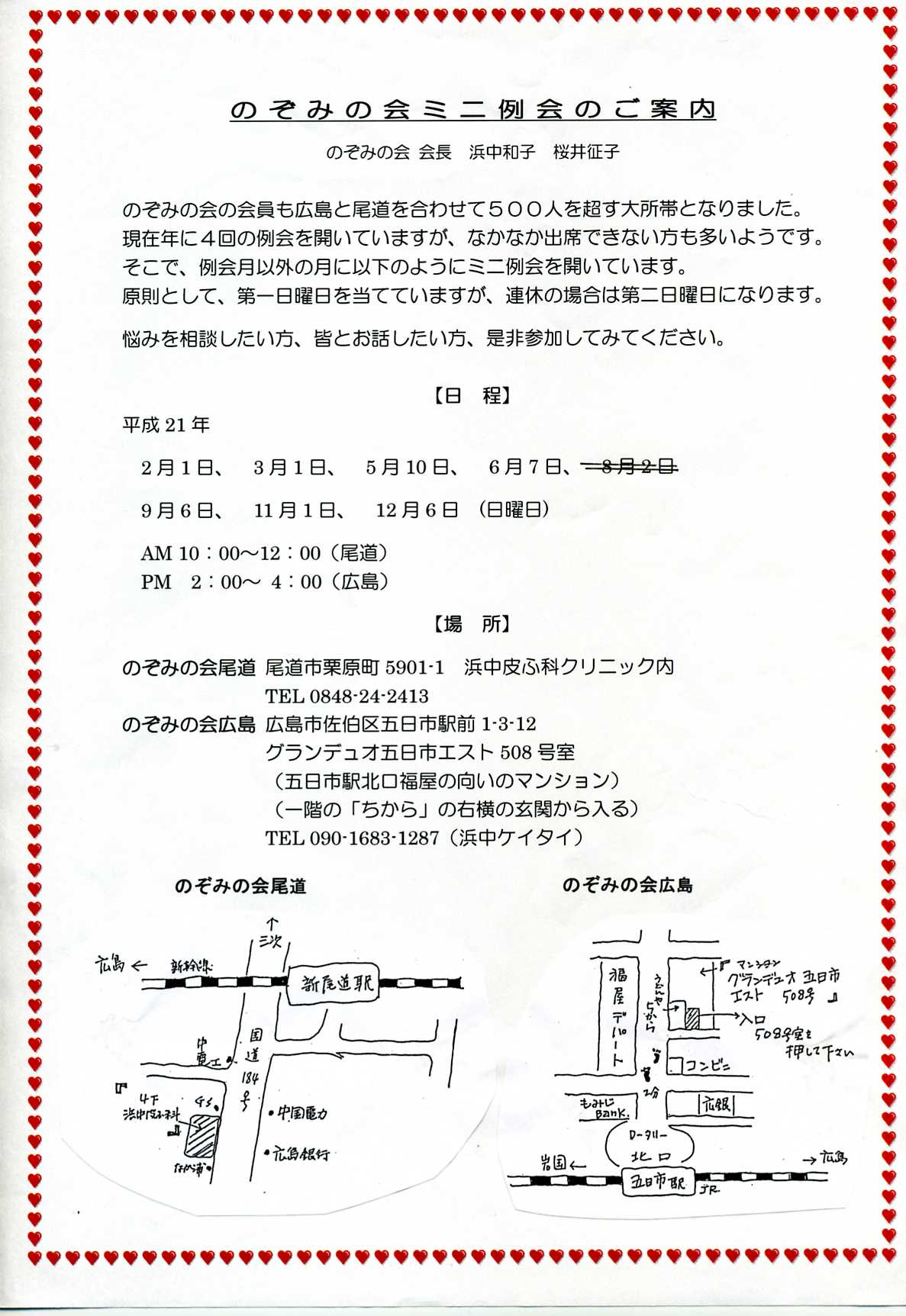 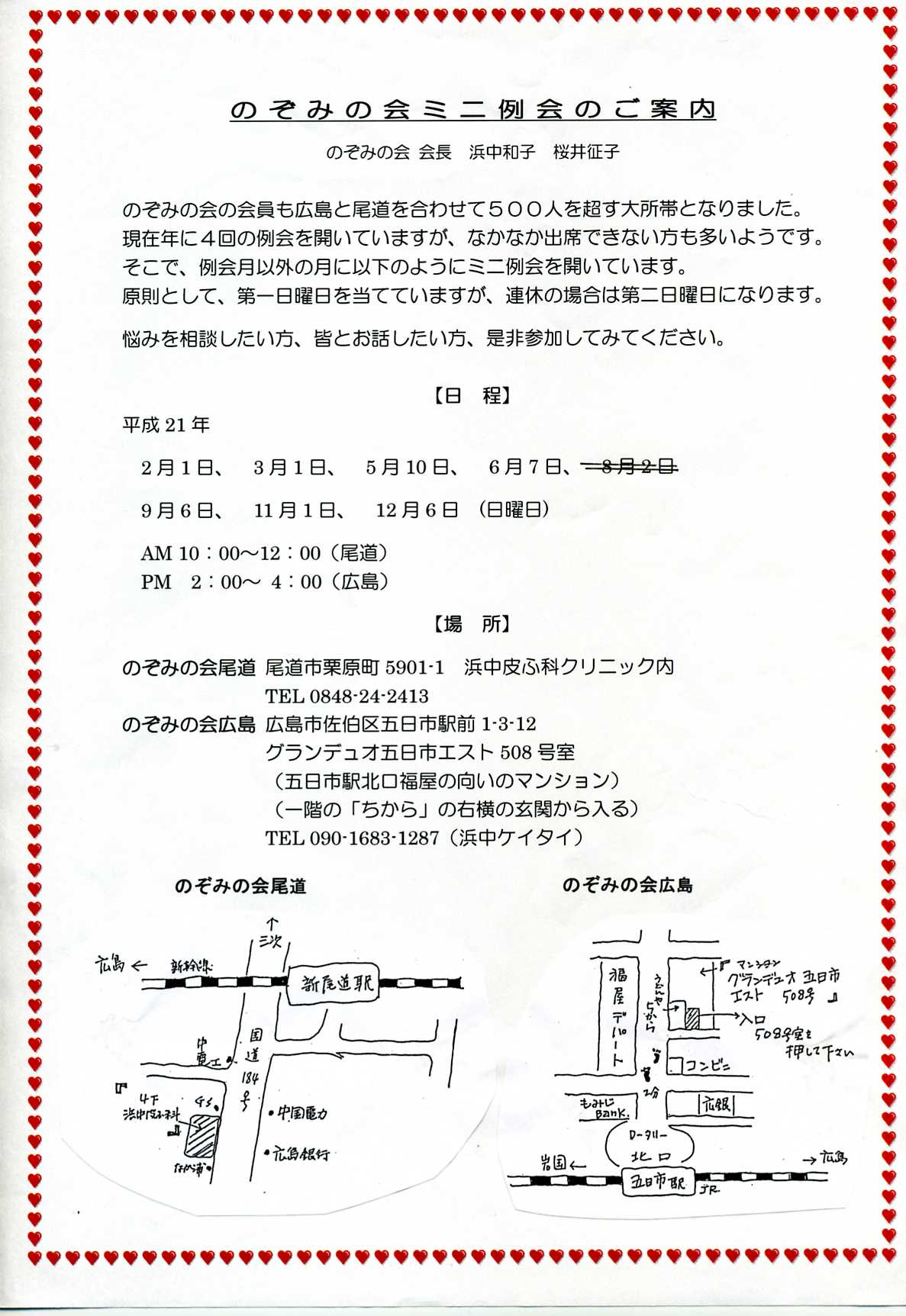 【のぞみの会　入会申込書】　FAX（0848-24-2423）にお送り下さいまた当会では、抗がん剤治療中の患者さんのためにウイッグの無料貸し出しもしております。是非ご相談ください。入会日　　　　　　　　　年　　　月　　　日　　　　（　尾道　・　広島　）　　　　　　　　　年　　　月　　　日　　　　（　尾道　・　広島　）　　　　　　　　　年　　　月　　　日　　　　（　尾道　・　広島　）フリガナ氏　　名生年月日　　年　　　月　　　日住　　所〒〒〒電話番号職　　業(勤務先)パソコンMail携帯Mail発病時期　　年　　　月　　　日手術時期　　年　　　月　　　日手術を受けた病院　　　　　　　　　　　　　　　　　　　　主治医手術を受けた病院　　　　　　　　　　　　　　　　　　　　主治医手術を受けた病院　　　　　　　　　　　　　　　　　　　　主治医手術を受けた病院　　　　　　　　　　　　　　　　　　　　主治医手術方法及び治療法　　　　　温存療法　　　　　　　　　　定型的乳房切除術（大胸筋も切除）　　　　　　　　　　　　　　放射線療法　　　　　　　　　非定型的乳房切除術（大胸筋を残す）　　　　　　　　　　　　　　化学療法（抗癌剤）　　　　　ホルモン剤手術方法及び治療法　　　　　温存療法　　　　　　　　　　定型的乳房切除術（大胸筋も切除）　　　　　　　　　　　　　　放射線療法　　　　　　　　　非定型的乳房切除術（大胸筋を残す）　　　　　　　　　　　　　　化学療法（抗癌剤）　　　　　ホルモン剤手術方法及び治療法　　　　　温存療法　　　　　　　　　　定型的乳房切除術（大胸筋も切除）　　　　　　　　　　　　　　放射線療法　　　　　　　　　非定型的乳房切除術（大胸筋を残す）　　　　　　　　　　　　　　化学療法（抗癌剤）　　　　　ホルモン剤手術方法及び治療法　　　　　温存療法　　　　　　　　　　定型的乳房切除術（大胸筋も切除）　　　　　　　　　　　　　　放射線療法　　　　　　　　　非定型的乳房切除術（大胸筋を残す）　　　　　　　　　　　　　　化学療法（抗癌剤）　　　　　ホルモン剤現在治療を受けている所現在治療を受けている所現在の治療内容現在の治療内容自分で気をつけていること自分で気をつけていること現在の問題点、困っていること現在の問題点、困っていることその他その他その他その他